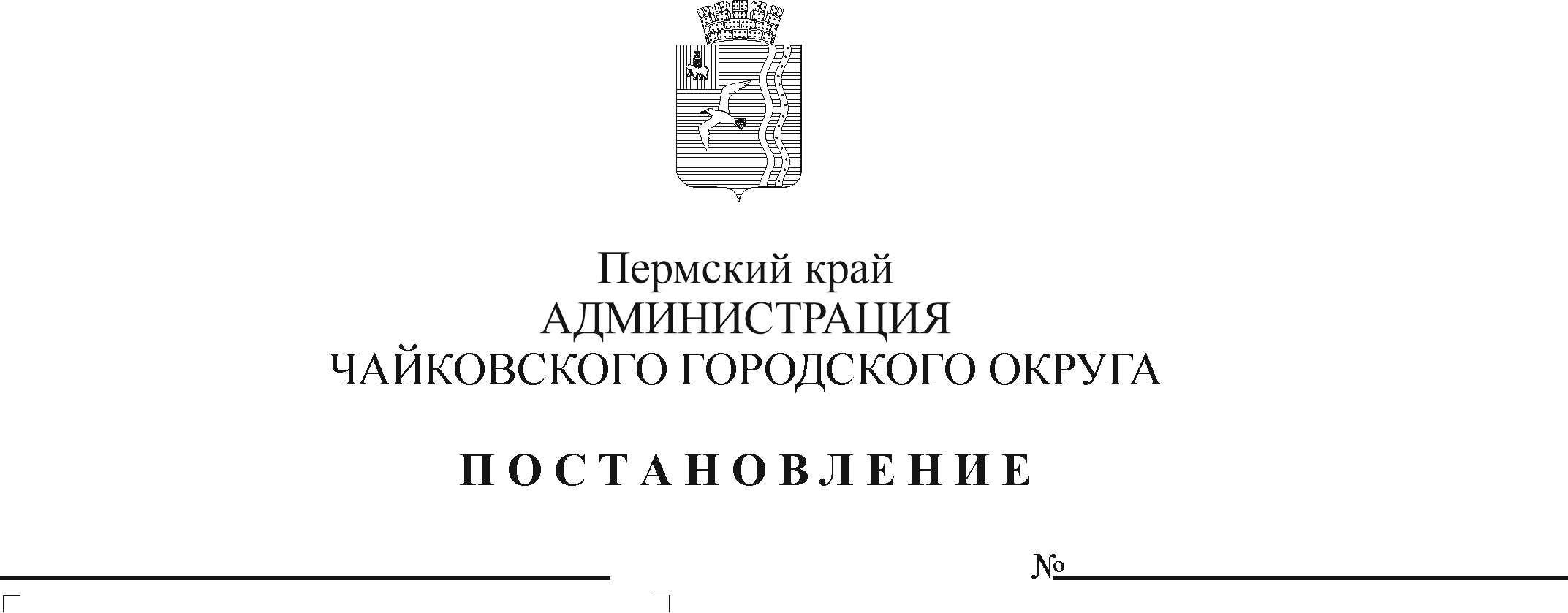 В соответствии с Бюджетным Кодексом Российской Федерации, Федеральным законом от 6 октября 2003 г. № 131-ФЗ «Об общих принципах организации местного самоуправления в Российской Федерации», Уставом Чайковского городского округа, в целях приведения в соответствие с действующим бюджетным законодательствомПОСТАНОВЛЯЮ:Внести в Порядок формирования муниципального задания на оказание муниципальных услуг (выполнение работ), финансового обеспечения и контроля выполнения муниципального задания на оказание муниципальных услуг (выполнение работ), утвержденный постановлением администрации города Чайковского от 13 марта 2019 г. № 512 (в редакции постановлений администрации Чайковского городского округа от 18.06.2019 № 1118, от 11.11.2019 № 1791, от 02.11.2020 № 1021) следующие изменения:в пункте 2.3.: абзац первый изложить в следующей редакции:«2.3. Муниципальное задание утверждается по форме согласно приложению 1 к настоящему Порядку содержит показатели, характеризующие качество и (или) объем (содержание) муниципальной услуги (работы), определение категорий физических и (или) юридических лиц, являющихся потребителями соответствующих услуг (работ), предельные цены (тарифы) на оплату соответствующих услуг (работ) физическими или юридическими лицами в случаях, если законодательством Российской Федерации предусмотрено их оказание (выполнение) на платной основе в рамках муниципального задания, либо порядок установления указанных цен (тарифов) в случаях, установленных законодательством Российской Федерации, порядок контроля за исполнением муниципального задания и требования к отчетности о выполнении муниципального задания.»;дополнить абзацем восьмым следующего содержания:«Муниципальное задание формируется с использованием информационной системы «АЦК-Планирование».»;пункт 3.7 после слов «муниципальной услуги» дополнить словом «(работы)»;абзац первый пункта 3.9 после слов «муниципальной услуги» дополнить словом «(работы)»;абзац третий пункта 3.13 после слов «реестровой записи» дополнить словами «и утверждаются Учредителем, а также ГРБС»;пункт 3.28. дополнить абзацами вторым – пятым следующего содержания:«Начиная с июля месяца и до конца года перечисление субсидии осуществляется исключительно по результатам ежемесячных отчетов о выполнении муниципального задания.В случае невыполнения и (или) нарушения условий, установленных соглашением, перечисление субсидий по решению Учредителя приостанавливается до устранения нарушений.Перечисление платежа, завершающего выплату субсидии, в IV квартале должно осуществляться после предоставления в срок, установленный в муниципальном задании, муниципальным бюджетным или автономным учреждением предварительного отчета о выполнении муниципального задания в части предварительной оценки достижения плановых показателей годового объема оказания муниципальных услуг за соответствующий финансовый год, составленного по форме, аналогичной форме отчета о выполнении муниципального задания, предусмотренной приложением 3 к настоящему Порядку. В предварительном отчете указываются показатели по объему и качеству, запланированные к исполнению по завершении текущего финансового года (с учетом фактического выполнения указанных показателей на отчетную дату). В случае если показатели предварительной оценки достижения плановых показателей годового объема оказания муниципальных услуг, указанные в предварительном отчете, меньше показателей, установленных в муниципальном задании (с учетом допустимых (возможных) отклонений), то муниципальное задание подлежит уточнению в соответствии с указанными в предварительном отчете показателями.Муниципальное задание является невыполненным в случае недостижения (превышения допустимого (возможного) отклонения) показателей муниципального задания, характеризующих объем оказываемых муниципальных услуг (выполняемых работ), а также показателей муниципального задания, характеризующих качество оказываемых муниципальных услуг (выполняемых работ).».Внести в Порядок определения объема и условий предоставления субсидий муниципальным бюджетным и автономным учреждениям на иные цели, утвержденный постановлением администрации города Чайковского от 13 марта 2019 г. № 512 (в редакции постановлений администрации Чайковского городского округа от 18.06.2019 № 1118, от 11.11.2019 № 1791, от 02.11.2020 № 1021), следующие изменения:2.1. пункт 2.1 после слова «округа» дополнить словами «в соответствии с общими требованиями к нормативным правовым актам и муниципальным правовым актам, устанавливающим порядок определения объема и условия предоставления бюджетным и автономным учреждениям субсидий на иные цели, утвержденными постановлением Правительства Российской Федерации от 22 февраля 2020 г. № 203»;2.2. пункт 3.2. изложить в следующей редакции:«3.2. Соглашение заключается между Учредителем и учреждением с использованием информационной системы «АЦК-Планирование» и (или) государственной интегрированной информационной системы управления общественными финансами «Электронный бюджет» по типовой форме, утвержденной Управлением финансов, и определяет следующие условия:целевое назначение субсидии. В случае если целевая субсидия предоставляется для реализации национального проекта (программы), целевое назначение субсидии указывается с учетом наименования национального проекта (программы), в том числе федерального проекта, входящего в состав соответствующего национального проекта (программы), или регионального проекта, обеспечивающего достижение целей, показателей и результатов федерального проекта;размер целевой субсидии;порядок и сроки перечисления целевой субсидии;значения результатов предоставления целевой субсидии, которые должны быть конкретными и измеримыми. В случае если целевая субсидия предоставляется для реализации национального проекта (программы), значения результатов предоставления целевой субсидии должны быть конкретными, измеримыми и соответствовать результатам федеральных или региональных проектов (программ);меры ответственности при не достижении значений результатов предоставления целевой субсидии;сроки достижения значений результатов предоставления целевой субсидии;порядок и сроки возврата сумм целевых субсидий, использованных учреждением, в случае установления по итогам проверок, проведенных учредителем, а также органами муниципального финансового контроля, фактов нарушения целей, условий и порядка предоставления целевой субсидии, определенных соглашением;форма, порядок и сроки предоставления отчетности о достижении результатов и отчетности об осуществлении расходов, источником финансового обеспечения которых является целевая субсидия;основания и порядок внесения изменений в соглашение, в том числе в случае уменьшения учредителю как получателю бюджетных средств ранее доведенных лимитов бюджетных обязательств на предоставление целевой субсидии;основания для досрочного прекращения соглашения по решению учредителя в одностороннем порядке, в том числе в связи с реорганизацией или ликвидацией учреждения, нарушением учреждением целей и условий предоставления целевой субсидии, установленных правовым актом и (или) соглашением;запрет на расторжение соглашения учреждением в одностороннем порядке;иные права и обязанности сторон соглашения и порядок их взаимодействия при реализации соглашения.Положения, установленные абзацами пятым, шестым и седьмым настоящего пункта, а также предоставление отчетности о достижении результатов не применяются при предоставлении целевой субсидии на осуществление выплат физическим лицам, проведение мероприятий по реорганизации или ликвидации учреждения, предотвращение аварийной (чрезвычайной) ситуации, ликвидацию последствий и осуществление восстановительных работ в случае наступления аварийной (чрезвычайной) ситуации, погашение задолженности по судебным актам, вступившим в законную силу, исполнительным документам.».Опубликовать постановление в муниципальной газете «Огни Камы» и разместить на официальном сайте администрации Чайковского городского округа.Постановление вступает в силу после его официального опубликования.Глава городского округа –глава администрацииЧайковского городского округа 	Ю.Г.Востриков